OWOSSO HIGH SCHOOL
BOYS VARSITY BASKETBALLOwosso High School Boys Varsity Basketball beat Clio High School 52-48Monday, February 19, 2018
7:30 PM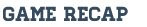 The Trojans were in a tight game Monday night in which the game was tied after the first and second quarters. Then in the third quarter the Trojans blanked the Mustangs and outscored them 12-0 to take a 12 point lead into the fourth quarter. The Trojans maintained the lead in double digits until the final 1:30 of the fourth quarter when the Mustangs made a final push that ended with a spectacular shot from the corner as the buzzer sounded to create the final four point difference.

The Trojans were lead by Carson Bornefeld with 13 points and Jordan Klapko added 12 point. Nick Prater added eight points while pulling down five boards. Gerritt Springsdorf added six points to go along with a season high eight rebounds. Also scoring for the Trojans were Andrew Dallas contributing six point, Cole Mallory four points (4 assists), Dylan Horn two points, and Zach Smith 1 point.

The Trojans finished conference play tonight and moved to 11-7 on the season and 10- 6 in conference to secure a no worse than fourth place finish in the league. The Trojans play at Corunna tomorrow night.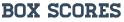 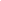 